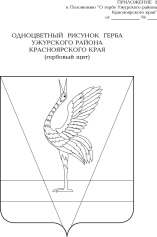 АДМИНИСТРАЦИЯ УЖУРСКОГО РАЙОНАКРАСНОЯРСКОГО КРАЯПОСТАНОВЛЕНИЕ30.05.2023                                             г. Ужур                                              № 407О внесении изменений в постановление администрации Ужурского района от 25.01.2019 № 39 «Об утверждении административного регламента предоставления муниципальной услуги «Выдача разрешения на строительство, реконструкцию объектов капитального строительства»           Руководствуясь постановлением администрации Ужурского района от 22.07.2021 №612 «Об утверждении Порядка разработки и утверждения административных регламентов предоставления муниципальных услуг», статьями 51 и 51.1 Градостроительного Кодекса, ПОСТАНОВЛЯЮ:                                                                           1. Внести в Приложение к постановлению администрации Ужурского района от 25.01.2019 № 39 «Об утверждении административного регламента предоставления муниципальной услуги «Выдача разрешения на строительство, реконструкцию объектов капитального строительства» (далее - Приложение) следующие изменения: 1.1. Пункт 1.2 Приложения читать в следующей редакции:«1.2. Настоящий Регламент размещается на официальном сайте Ужурского района в сети интернет -  aur-info.gosuslugi.ru, также на информационных стендах, расположенных в здании по адресу: г. Ужур, ул. Ленина, 21 А».1.2. Пункт 1.4 Приложения читать в следующей редакции:«1.4. В администрации Ужурского района ответственным исполнителем муниципальной услуги является - отдел жилищно-коммунального хозяйства и строительства (далее Отдел).Место нахождение Отдела: 662255, Красноярский край, город Ужур, ул. Ленина, 21 А, кабинет 214, тел. 8(39156) 2-19-36.График работы Отдела: С 8.00 до 12.00 прием граждан (перерыв на обед с 12.00 до 13.00),С 13.00 до 17.00- обработка документов, выездной характер работы.Телефон/факс: тел. 8(39156) 2-19-36/ 8(39156) 2-17-11, адрес электронной почты: aur@40.krskcit.ru».1.3. В подпункт 2.5.1 пункта 2.5 Приложения добавить часть 6.1 следующего содержания:«6.1) согласование архитектурно-градостроительного облика объекта капитального строительства в случае, если такое согласование предусмотрено статьей 40.1 Градостроительного Кодекса».1.4. Из подпункта 2.5.1 пункта 2.5 Приложения исключить часть 8. 2. Постановление вступает в силу в день, следующий за днем его официального опубликования в специальном выпуске районной газеты «Сибирский хлебороб».Глава района                                                                                      К.Н. Зарецкий